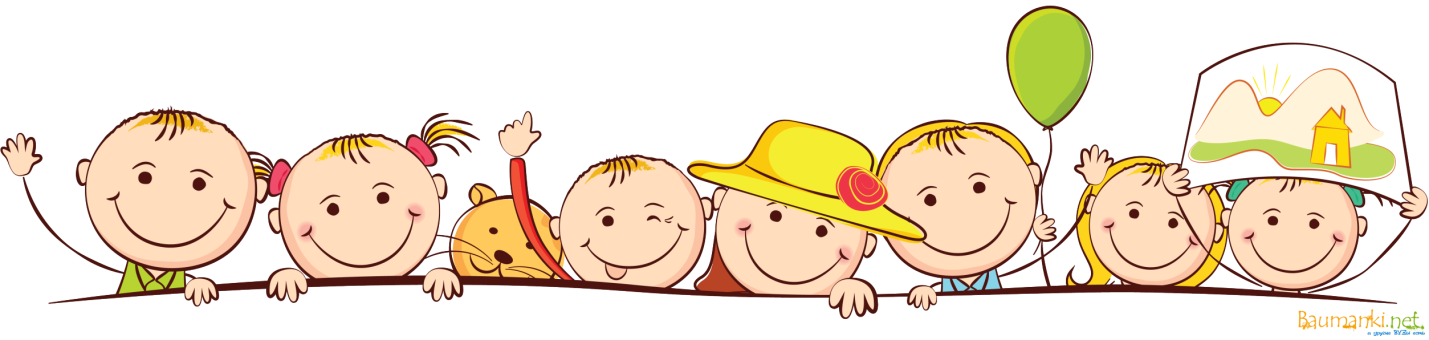 Младший дошкольный возраст: особенности развитияВ младшем дошкольном возрасте происходят существенные изменения в характере и содержании деятельности ребенка, в отношениях с окружающими: взрослыми и сверстниками. Дети в этот период наблюдают за отношениями людей и стараются подражать.Основная деятельность на данном этапе – игра. В игре ребенок проявляет свой уровень осознанности в человеческих взаимоотношениях.Младший дошкольный возрастМалыш вступает в младший дошкольный возраст в 3 года и длится этот период до 4 лет. Возрастной особенностью детей младшего дошкольного возраста является отделение от взрослого, появляется утверждение «Я сам». Малыш уже понимает, что многое он умеет делать самостоятельно, а что-то ему хочется попробовать сделать. Возникает противоречие между «я могу» и «я хочу», что ведет к кризису.Речь ребенка становится сложнее, интереснее, обогащается словарный запас. В этом возрасте важным аспектом является развитие мелкой моторики рук.Психические новообразованияХарактерной особенностью психических процессов детей младшего дошкольного возраста является зарождение элементарного образа собственного «Я», самых простых форм гордости.Социальная ситуация развитияМладшие дошкольники становятся более самостоятельными. Малыши начинают интересоваться поведением взрослых и своих сверстников. Дети начинают подражать действиям взрослых, используют это подражание для ролевой игры. Сначала в игре преобладает взрослый, но вскоре ребенок младшего дошкольного возраста способен взять инициативу на себя.Ребята 3-4 лет начинают воспринимать сверстников, как компаньонов для игры. Также крохи пытаются вести диалог с помощью фраз и жестов.ОбщениеРолевая играПамятьЗапоминание в данный возрастной период носит непроизвольный характер. Малыш запоминает образы, стоит отметить, что преобладает в большей степени узнавание. Детям еще тяжело долго удерживать внимание на одном предмете или деятельности. Младшие дошкольники интенсивно меняют виды деятельности, дети легко переключается с одного предмета на другой. Настроение ребят можно охарактеризовать, как неустойчивое. Кроха может спокойно играть, а через минуту уже заливаться слезами. Если ребенок эмоционально здоров, то он излучает жизнерадостность и оптимизм.Ощущение и восприятиеРечьНа этапе младшего дошкольного возраста, у детей наблюдается активное развитие. Кроха, не умолкая, говорит с родителями, пытается вести диалог со сверстниками. Речь играет роль действия. С ее помощью ребенок узнает интересующую его информацию с помощью вопросов.МышлениеВажная характеристика развития детей младшего дошкольного возраста – это начало мышления. Кроха уже не просто выполняет какое-либо действие, а начинает понимать, что он делает и зачем. Это указывает на появление причинно-следственных взаимосвязей.ВниманиеМалыши 3-4 лет еще не способны надолго удерживать внимание на определенном предмете или заниматься одним видом деятельности. Обычно, заинтересованность одним делом длится от 10 до 15 минут.Эмоциональный мирИнтенсивно развиваются чувства: привязанность, сочувствия, симпатия, удовлетворение успехом, огорчение из-за неудачи и тому подобное. В этом возрасте чувства ребенка разнообразные, довольно сложные, но неустойчивые, текучие, ситуативные. Кроха еще не может обозначить словами свои намерения, желания, планы, чувства, состояние, поэтому выражает их мимикой, жестами, действиями, которые направлены на других.Физическое развитиеВ трехлетнем возрасте дети лучше ориентируются в пространстве, сохраняют стойкое положение тела, заданный темп движения, у них лучше развита координация движений при ходьбе, беге, лазанье, прыжках. Ребенок пытается придерживаться определенного направления в действиях с мячом, палкой.Особенности физического развития детей младшего дошкольного возраста объясняют, почему детям дошкольникам так сложно устоять на месте. Такие действия препятствуют утомлению.Рекомендации родителям детей младшего дошкольного возрастаСоответственно возрастным особенностям, дети младшего дошкольного возраста нуждаются в заботе и внимании со стороны взрослого. Малыши проходят этап стремительного развития, а задача родителей сделать этот процесс благоприятным.Общайтесь с ребенком. Отвечайте на интересующие его вопросы, ведь малыш познает мир. Читайте вместе с крохой, это поможет развивать его словарный запас.Помогите крохе подружиться со сверстниками. Пусть дети учатся взаимодействовать.Предлагайте ребенку новые виды деятельности. Порисуйте разными техниками, используйте лепку, конструируйте.Показывайте малышу пример здорового образа жизни. Делайте вместе с ребенком зарядку. Установите режим дня, комфортный для младшего дошкольника.Не нагружайте вашего кроху множеством физических упражнений. Постарайтесь чередовать подвижные игры со спокойными занятиями. Иначе малыш будет чувствовать только напряжение.Если ребенок хочет выполнить что-то сам, не запрещайте ему, если это, конечно же, безопасно. Обязательно подбодрите и похвалите.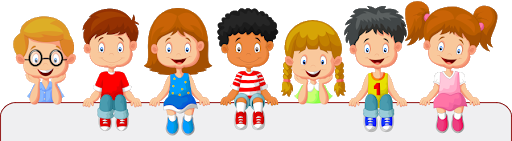 